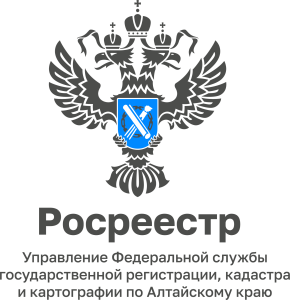 Гаражная амнистия, зачем нужна, какие гаражи попадают под «амнистию» и каких объектов не коснется?Новый закон позволяет гражданам в течение пяти лет — до 1 сентября 2026 года — в максимально упрощенном порядке зарегистрировать право собственности на гаражи и земельные участки под ними.Какие гаражи попадают под «амнистию»?объекты капитального строительства, то есть имеющие прочную связь с землей и фундамент;гараж был возведен до вступления в силу Градостроительного кодекса РФ — до 30 декабря 2004 года;гараж не признан в судебном или ином предусмотренном законом порядке самовольной постройкой, подлежащей сносу.Каких объектов «гаражная амнистия» не коснется?гаражей, не являющихся объектами капитального строительства;строений, расположенных на территории индивидуальных домовладений;объектов, используемых для предпринимательской деятельности по оказанию услуг по ремонту, техническому обслуживанию и мойке транспортных средств;ведомственных гаражей;гаражей, расположенных в подземном паркинге многоквартирных домов и офисных зданий;объектов, построенных после 2004 года.Специалист-эксперт Тальменского отделаРосреестра по Алтайскому краю                         Голякова Ольга Алексеевна